«В центре внимания дети» и «Единый день безопасности»С целью привлечения внимания общественности к проблеме травматизма и гибели детей от пожаров вследствие оставления их без присмотра с 17 августа по 10 сентября на территории Осиповичского района будет проходить профилактическая акция «В центре внимания – дети!». Профилактическая акция пройдет в 2 этапа. В рамках 1-го этапа (с 17 по 31 августа) акция пройдет в торговых центрах и на объектах торговли специализирующихся на реализации товаров для детей дошкольного и школьного возраста (детская одежда, игрушки, рюкзаки, канцелярские принадлежности и др.).2-ой этап акции пройдет по плану Единого дня безопасности (с 1 по 10 сентября). В ходе проведения акции будут проведены профилактические мероприятий в учреждениях образования, в трудовых коллективах организаций и предприятий, массовые мероприятия в рамках тематических ведомственных дней.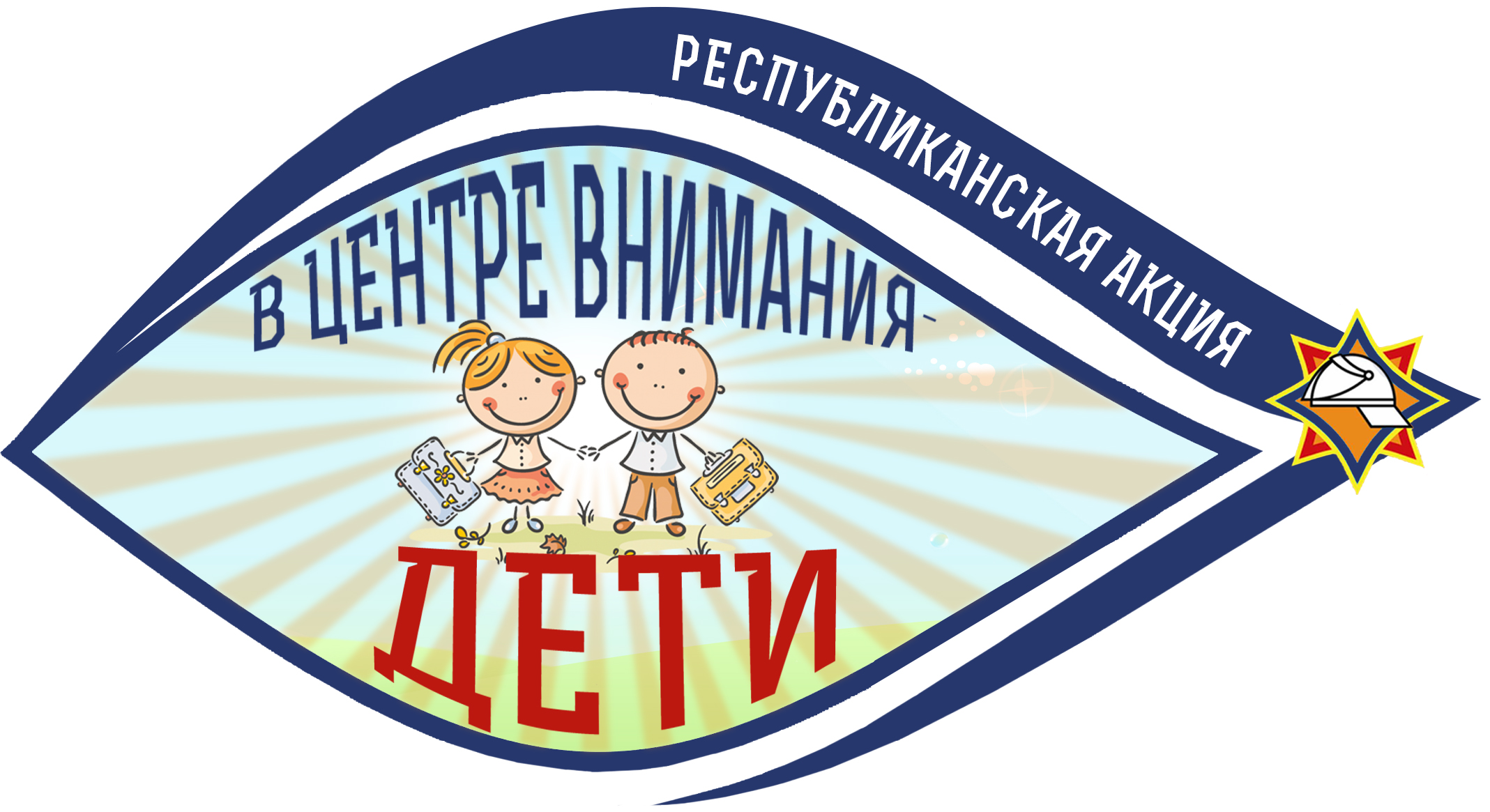 Старший инспектор СПиВсО Осиповичского РОЧСРоман Серченя